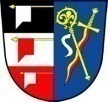 Zápis ze Zasedání zastupitelstva obce Libřice ze dne 08. 08. 2022              č. 47Přítomni:	dle prezenční listinyOvěřovatelé zápisu:		Filip Dugas				Jiří PlhalZapisovatel:			Ing. Jolana VoltrováZahájení:			19,00 hod.Program:Schválení programu zasedání zastupitelstva obce po jeho doplněníVolba zapisovatele, ověřovatelůInformace starostky, místostarosty, předsedů výborůPodpora Linky bezpečí, z.s.Úsporné osvětlení kostelaStudna ve sportovním areáluUkončeníK bodu:Program zasedání byl po zjištění přítomnosti zastupitelů a usnášeníschopnosti (příloha č. 1)                                                                                                            Pro – 7 členůStarostka podala návrh na volbu zapisovatele Ing. J. Voltrovou a na ověřovatele zápisu p. Filipa Dugase a p. Jiřího Plhala                                                             Pro – 7 členůInformace starostky, místostarosty, předsedů výborůŽádost o dotaci na opravu hřbitovní zdi – požadavek z MZ rozdělit akci na 2 části, aby byla zachovaná předpokládaná výše dotace, což nelze provést z důvodu nutnosti zeď opravit celou a najednou kvůli uzavření silniční dopravy, proto dotace zrušenaSFŽP – podání žádosti bylo ministerstvem přesunuto z konce září na 2.8.22 -informaci jsme obdrželi 28.7.22. Firma Natureas i přes četné urgence dodala pouze plán na výsadbu 28 stromů místo žádaných 52 kusů. Požadovanou projektovou dokumentaci nedodala z důvodu změny manažera. Do požadovaného termínu proto nebylo možné dotaci podat. Akcie VAK – vyplaceno 1 020,- KčInstalace zpomalovacích polštářů v počtu 4 ks na Malé Straně – kvůli neukázněným řidičům, kteří polštáře objíždějí mimo silnici, obec instaluje zábrany vjezdu na trávuVyúčtování dotace z Charity Červený Kostelec ve výši 10 000,- Kč25. 8. – stavební úřad v Černilově nařizuje v 8,15 hod. ústní jednání a ohledání na místě stavby z důvodu podání žádosti o vydání společného povolení v objektu bývalého kravínaVítání občánkůAudit hospodaření – dílčí proběhne 23. 8. 2022 na OÚŽádost o prodej pozemku Pod Modřínem na SPÚPolicie ČR – krádež ve stánku, vyšetřováníJednání s ředitelkou LIPRA PORK na OÚ – v srpnu proběhne vývoz kejdy z věžíJednání s agronomem Rolany na OÚ ohledně zákazu hnojení nad obcí pokud nebude hnojivo ihned zaoráno, akci vždy nahlásit na OÚU: zastupitelstvo bere na vědomí předložené informace a vyslovuje souhlas        Pro – 7 členůZastupitelstvo projednalo žádost o podporu Linky bezpečí, z.s.. ve výši 3 000,- Kč (příloha č. 2). U: Zastupitelstvo schvaluje podporu Linky bezpečí, z.s. ve výší 3 000,- Kč.         Pro – 7 členů  Zastupitelstvo projednalo nabídku firmy ERMO spol. s r.o. na cenu materiálu včetně DPH ve výši 52 816,50 Kč na instalaci nového a úsporného osvětlení kostela. Nabídka je pouze na materiál, cena montáže do nabídky zahrnuta není.U: Zastupitelstvo schvaluje výměnu venkovního osvětlení kostela.                      Pro – 7 členůZastupitelstvo projednalo požadavek SK Slavia Libřice na vrt studny ve sportovním areálu. Předseda SK Slavia jednal již dříve se starostkou o možnosti oslovení studnařské firmy na vrtanou studnu. Nyní sdělil, že jimi původně zamýšlená firma není dostupná. Starostka navrhla oslovit firmu POŽI, která v Libřicích již několik vrtů studní provedla se zajištěním vypracování potřebné dokumentace, podání žádosti o povolení a následném vyhotovení vlastního vrtu. U: Zastupitelstvo schvaluje oslovit firmu POŽI k předložení cenové nabídky za veškerou administraci včetně povolení a vlastního provedení hloubení studny ve sportovním areálu a ukládá starostce s firmou POŽI jednat.                                                                   Pro – 7 členůUkončení v 19,55 hod.V Libřicích 09. 08. 2022Zapsala: 		Ing. Jolana Voltrová        ..……………………………………….Ověřovatelé:		Filip Dugas                       ……………………………………….                                    Jiří Plhal                            ……………………………………….Starostka:		Bc. Eva Hynková	       ………………………………………Místostarosta:		Josef Zilvar                       ………………………………………